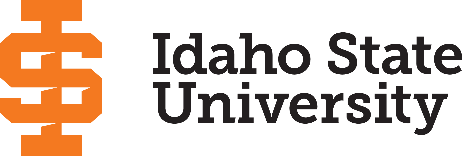 Graduate Program of StudyDegree: 	Degree: 	Major: 	Major: 	Major: 	Major: 	Major: 	Concentration: Concentration: Concentration: Concentration: Concentration: Concentration: Concentration: Concentration: STUDENT INFORMATIONSTUDENT INFORMATIONSTUDENT INFORMATIONSTUDENT INFORMATIONSTUDENT INFORMATIONSTUDENT INFORMATIONSTUDENT INFORMATIONSTUDENT INFORMATIONSTUDENT INFORMATIONSTUDENT INFORMATIONSTUDENT INFORMATIONSTUDENT INFORMATIONSTUDENT INFORMATIONSTUDENT INFORMATIONSTUDENT INFORMATIONName: Name: Name: Name: Name: Name: Name: Name: Major advisor: Major advisor: Major advisor: Major advisor: Major advisor: Major advisor: Major advisor: Email: Email: Email: Email: Email: Email: Email: Email: Committee members: Committee members: Committee members: Committee members: Committee members: Committee members: Committee members: Phone number: Phone number: Phone number: Phone number: Phone number: Phone number: Phone number: Phone number: Committee members: Committee members: Committee members: Committee members: Committee members: Committee members: Committee members: Bengal ID: Bengal ID: Bengal ID: Bengal ID: Bengal ID: Bengal ID: Bengal ID: Bengal ID: Committee members: Committee members: Committee members: Committee members: Committee members: Committee members: Committee members: Expected Graduation Date:   Expected Graduation Date:   Expected Graduation Date:   Expected Graduation Date:   Expected Graduation Date:   Expected Graduation Date:   Expected Graduation Date:   Expected Graduation Date:   GFR: GFR: GFR: GFR: GFR: GFR: GFR: Date:  Date:  Date:  Date:  Date:  Date:  Date:  Date:  Catalog year: Catalog year: Catalog year: Catalog year: Catalog year: Catalog year: Catalog year: DEGREE PROGRAM COURSESDEGREE PROGRAM COURSESDEGREE PROGRAM COURSESDEGREE PROGRAM COURSESDEGREE PROGRAM COURSESDEGREE PROGRAM COURSESDEGREE PROGRAM COURSESDEGREE PROGRAM COURSESDEGREE PROGRAM COURSESDEGREE PROGRAM COURSESDEGREE PROGRAM COURSESDEGREE PROGRAM COURSESDEGREE PROGRAM COURSESDEGREE PROGRAM COURSESDEGREE PROGRAM COURSESPrefix/NumTitleTitleTitleTitleCreditsSemesterSemesterSemesterYearYearGradeGradeInstitutionInstitutionDoctoral Core Requirements (18 credits)Doctoral Core Requirements (18 credits)Doctoral Core Requirements (18 credits)Doctoral Core Requirements (18 credits)Doctoral Core Requirements (18 credits)Doctoral Core Requirements (18 credits)Doctoral Core Requirements (18 credits)Doctoral Core Requirements (18 credits)Doctoral Core Requirements (18 credits)Doctoral Core Requirements (18 credits)Doctoral Core Requirements (18 credits)Doctoral Core Requirements (18 credits)Doctoral Core Requirements (18 credits)Doctoral Core Requirements (18 credits)Doctoral Core Requirements (18 credits)EDLP 7700Change StrategiesChange StrategiesChange StrategiesChange Strategies3EDLP 7703Leadership and Org DevelopmentLeadership and Org DevelopmentLeadership and Org DevelopmentLeadership and Org Development3EDLP 7705Adv Res Design I (Qualitative)Adv Res Design I (Qualitative)Adv Res Design I (Qualitative)Adv Res Design I (Qualitative)3EDLP 7706Adv Research Design II (Quantitative)Adv Research Design II (Quantitative)Adv Research Design II (Quantitative)Adv Research Design II (Quantitative)3EDLP 7721Intermediate Statistics in EducationIntermediate Statistics in EducationIntermediate Statistics in EducationIntermediate Statistics in Education3EDLP 8800Doctoral SeminarDoctoral SeminarDoctoral SeminarDoctoral Seminar1EDLP 8801Capstone SeminarCapstone SeminarCapstone SeminarCapstone Seminar1EDLP 8830Comprehensive ExamComprehensive ExamComprehensive ExamComprehensive Exam1P-12 Education Administration Requirements (24 credits minimum)P-12 Education Administration Requirements (24 credits minimum)P-12 Education Administration Requirements (24 credits minimum)P-12 Education Administration Requirements (24 credits minimum)P-12 Education Administration Requirements (24 credits minimum)P-12 Education Administration Requirements (24 credits minimum)P-12 Education Administration Requirements (24 credits minimum)P-12 Education Administration Requirements (24 credits minimum)P-12 Education Administration Requirements (24 credits minimum)P-12 Education Administration Requirements (24 credits minimum)P-12 Education Administration Requirements (24 credits minimum)P-12 Education Administration Requirements (24 credits minimum)P-12 Education Administration Requirements (24 credits minimum)P-12 Education Administration Requirements (24 credits minimum)P-12 Education Administration Requirements (24 credits minimum)EDLA 6643School Personnel AdministrationSchool Personnel AdministrationSchool Personnel AdministrationSchool Personnel Administration3EDLA 6662The SuperintendencyThe SuperintendencyThe SuperintendencyThe Superintendency3EDLA 6664Public School Monetary PolicyPublic School Monetary PolicyPublic School Monetary PolicyPublic School Monetary Policy3EDLA 7720Legal and Ethical Issues in Education OrgsLegal and Ethical Issues in Education OrgsLegal and Ethical Issues in Education OrgsLegal and Ethical Issues in Education Orgs3EDLA 7721Educational Policy and GovernanceEducational Policy and GovernanceEducational Policy and GovernanceEducational Policy and Governance3EDLA 7723Educational Planning and EvaluationEducational Planning and EvaluationEducational Planning and EvaluationEducational Planning and Evaluation3EDLA 7724Data Informed Instructional LeadershipData Informed Instructional LeadershipData Informed Instructional LeadershipData Informed Instructional Leadership3EDLA 7737PracticumPracticumPracticumPracticum3Elective Course Requirements (3 credits)Elective Course Requirements (3 credits)Elective Course Requirements (3 credits)Elective Course Requirements (3 credits)Elective Course Requirements (3 credits)Elective Course Requirements (3 credits)Elective Course Requirements (3 credits)Elective Course Requirements (3 credits)Elective Course Requirements (3 credits)Elective Course Requirements (3 credits)Elective Course Requirements (3 credits)Elective Course Requirements (3 credits)Elective Course Requirements (3 credits)Elective Course Requirements (3 credits)Elective Course Requirements (3 credits)Cognate Course Requirements (9 credits)Cognate Course Requirements (9 credits)Cognate Course Requirements (9 credits)Cognate Course Requirements (9 credits)Cognate Course Requirements (9 credits)Cognate Course Requirements (9 credits)Cognate Course Requirements (9 credits)Cognate Course Requirements (9 credits)Cognate Course Requirements (9 credits)Cognate Course Requirements (9 credits)Cognate Course Requirements (9 credits)Cognate Course Requirements (9 credits)Cognate Course Requirements (9 credits)Cognate Course Requirements (9 credits)Cognate Course Requirements (9 credits)Dissertation Requirements (10 credits minimum)Dissertation Requirements (10 credits minimum)Dissertation Requirements (10 credits minimum)Dissertation Requirements (10 credits minimum)Dissertation Requirements (10 credits minimum)Dissertation Requirements (10 credits minimum)Dissertation Requirements (10 credits minimum)Dissertation Requirements (10 credits minimum)Dissertation Requirements (10 credits minimum)Dissertation Requirements (10 credits minimum)Dissertation Requirements (10 credits minimum)Dissertation Requirements (10 credits minimum)Dissertation Requirements (10 credits minimum)Dissertation Requirements (10 credits minimum)Dissertation Requirements (10 credits minimum)EDLP 8840Dissertation ProspectusDissertation ProspectusDissertation ProspectusDissertation Prospectus1-6EDLP 8850DissertationDissertationDissertationDissertation1-10EDLP 8850DissertationDissertationDissertationDissertationEDLP 8850DissertationDissertationDissertationDissertationEDLP 8850DissertationDissertationDissertationDissertationEDLP 8850DissertationDissertationDissertationDissertationEDLP 8850DissertationDissertationDissertationDissertationEDLP 8850DissertationDissertationDissertationDissertationEDLP 8850DissertationDissertationDissertationDissertationEDLP 8850DissertationDissertationDissertationDissertationEDLP 8850DissertationDissertationDissertationDissertationComprehensive Exam Date: Comprehensive Exam Date: Comprehensive Exam Date: Comprehensive Exam Date: Comprehensive Exam Date: Comprehensive Exam Date: Comprehensive Exam Date: Comprehensive Exam Date: Comprehensive Exam Date: Comprehensive Exam Date: Comprehensive Exam Date: Comprehensive Exam Date: Comprehensive Exam Date: Comprehensive Exam Date: Comprehensive Exam Date: Notes: (Substitutes/Waivers/Notes – Add additional pages as needed)Notes: (Substitutes/Waivers/Notes – Add additional pages as needed)Notes: (Substitutes/Waivers/Notes – Add additional pages as needed)Notes: (Substitutes/Waivers/Notes – Add additional pages as needed)Notes: (Substitutes/Waivers/Notes – Add additional pages as needed)Notes: (Substitutes/Waivers/Notes – Add additional pages as needed)Notes: (Substitutes/Waivers/Notes – Add additional pages as needed)Notes: (Substitutes/Waivers/Notes – Add additional pages as needed)Notes: (Substitutes/Waivers/Notes – Add additional pages as needed)Notes: (Substitutes/Waivers/Notes – Add additional pages as needed)Notes: (Substitutes/Waivers/Notes – Add additional pages as needed)Notes: (Substitutes/Waivers/Notes – Add additional pages as needed)Notes: (Substitutes/Waivers/Notes – Add additional pages as needed)Notes: (Substitutes/Waivers/Notes – Add additional pages as needed)Notes: (Substitutes/Waivers/Notes – Add additional pages as needed)Student SignatureAdvisor SignatureGraduate Coordinator (If Applicable) Student SignatureAdvisor SignatureGraduate Coordinator (If Applicable) Student SignatureAdvisor SignatureGraduate Coordinator (If Applicable) Student SignatureAdvisor SignatureGraduate Coordinator (If Applicable) Department Chair (If Applicable)Dean (If Required by College)Dean of Graduate SchoolDepartment Chair (If Applicable)Dean (If Required by College)Dean of Graduate SchoolDepartment Chair (If Applicable)Dean (If Required by College)Dean of Graduate SchoolDepartment Chair (If Applicable)Dean (If Required by College)Dean of Graduate SchoolDepartment Chair (If Applicable)Dean (If Required by College)Dean of Graduate SchoolDepartment Chair (If Applicable)Dean (If Required by College)Dean of Graduate SchoolDepartment Chair (If Applicable)Dean (If Required by College)Dean of Graduate SchoolDepartment Chair (If Applicable)Dean (If Required by College)Dean of Graduate SchoolStudent SignatureAdvisor SignatureGraduate Coordinator (If Applicable) Student SignatureAdvisor SignatureGraduate Coordinator (If Applicable) Student SignatureAdvisor SignatureGraduate Coordinator (If Applicable) Student SignatureAdvisor SignatureGraduate Coordinator (If Applicable) Department Chair (If Applicable)Dean (If Required by College)Dean of Graduate SchoolDepartment Chair (If Applicable)Dean (If Required by College)Dean of Graduate SchoolDepartment Chair (If Applicable)Dean (If Required by College)Dean of Graduate SchoolDepartment Chair (If Applicable)Dean (If Required by College)Dean of Graduate SchoolDepartment Chair (If Applicable)Dean (If Required by College)Dean of Graduate SchoolDepartment Chair (If Applicable)Dean (If Required by College)Dean of Graduate SchoolDepartment Chair (If Applicable)Dean (If Required by College)Dean of Graduate SchoolDepartment Chair (If Applicable)Dean (If Required by College)Dean of Graduate SchoolTotal CreditsTotal CreditsStudent SignatureAdvisor SignatureGraduate Coordinator (If Applicable) Student SignatureAdvisor SignatureGraduate Coordinator (If Applicable) Student SignatureAdvisor SignatureGraduate Coordinator (If Applicable) Student SignatureAdvisor SignatureGraduate Coordinator (If Applicable) Department Chair (If Applicable)Dean (If Required by College)Dean of Graduate SchoolDepartment Chair (If Applicable)Dean (If Required by College)Dean of Graduate SchoolDepartment Chair (If Applicable)Dean (If Required by College)Dean of Graduate SchoolDepartment Chair (If Applicable)Dean (If Required by College)Dean of Graduate SchoolDepartment Chair (If Applicable)Dean (If Required by College)Dean of Graduate SchoolDepartment Chair (If Applicable)Dean (If Required by College)Dean of Graduate SchoolDepartment Chair (If Applicable)Dean (If Required by College)Dean of Graduate SchoolDepartment Chair (If Applicable)Dean (If Required by College)Dean of Graduate School500 Level500 LevelStudent SignatureAdvisor SignatureGraduate Coordinator (If Applicable) Student SignatureAdvisor SignatureGraduate Coordinator (If Applicable) Student SignatureAdvisor SignatureGraduate Coordinator (If Applicable) Student SignatureAdvisor SignatureGraduate Coordinator (If Applicable) Department Chair (If Applicable)Dean (If Required by College)Dean of Graduate SchoolDepartment Chair (If Applicable)Dean (If Required by College)Dean of Graduate SchoolDepartment Chair (If Applicable)Dean (If Required by College)Dean of Graduate SchoolDepartment Chair (If Applicable)Dean (If Required by College)Dean of Graduate SchoolDepartment Chair (If Applicable)Dean (If Required by College)Dean of Graduate SchoolDepartment Chair (If Applicable)Dean (If Required by College)Dean of Graduate SchoolDepartment Chair (If Applicable)Dean (If Required by College)Dean of Graduate SchoolDepartment Chair (If Applicable)Dean (If Required by College)Dean of Graduate School600 Level600 LevelStudent SignatureAdvisor SignatureGraduate Coordinator (If Applicable) Student SignatureAdvisor SignatureGraduate Coordinator (If Applicable) Student SignatureAdvisor SignatureGraduate Coordinator (If Applicable) Student SignatureAdvisor SignatureGraduate Coordinator (If Applicable) Department Chair (If Applicable)Dean (If Required by College)Dean of Graduate SchoolDepartment Chair (If Applicable)Dean (If Required by College)Dean of Graduate SchoolDepartment Chair (If Applicable)Dean (If Required by College)Dean of Graduate SchoolDepartment Chair (If Applicable)Dean (If Required by College)Dean of Graduate SchoolDepartment Chair (If Applicable)Dean (If Required by College)Dean of Graduate SchoolDepartment Chair (If Applicable)Dean (If Required by College)Dean of Graduate SchoolDepartment Chair (If Applicable)Dean (If Required by College)Dean of Graduate SchoolDepartment Chair (If Applicable)Dean (If Required by College)Dean of Graduate School700 Level700 LevelStudent SignatureAdvisor SignatureGraduate Coordinator (If Applicable) Student SignatureAdvisor SignatureGraduate Coordinator (If Applicable) Student SignatureAdvisor SignatureGraduate Coordinator (If Applicable) Student SignatureAdvisor SignatureGraduate Coordinator (If Applicable) Department Chair (If Applicable)Dean (If Required by College)Dean of Graduate SchoolDepartment Chair (If Applicable)Dean (If Required by College)Dean of Graduate SchoolDepartment Chair (If Applicable)Dean (If Required by College)Dean of Graduate SchoolDepartment Chair (If Applicable)Dean (If Required by College)Dean of Graduate SchoolDepartment Chair (If Applicable)Dean (If Required by College)Dean of Graduate SchoolDepartment Chair (If Applicable)Dean (If Required by College)Dean of Graduate SchoolDepartment Chair (If Applicable)Dean (If Required by College)Dean of Graduate SchoolDepartment Chair (If Applicable)Dean (If Required by College)Dean of Graduate School800 Level800 LevelStudent SignatureAdvisor SignatureGraduate Coordinator (If Applicable) Student SignatureAdvisor SignatureGraduate Coordinator (If Applicable) Student SignatureAdvisor SignatureGraduate Coordinator (If Applicable) Student SignatureAdvisor SignatureGraduate Coordinator (If Applicable) Department Chair (If Applicable)Dean (If Required by College)Dean of Graduate SchoolDepartment Chair (If Applicable)Dean (If Required by College)Dean of Graduate SchoolDepartment Chair (If Applicable)Dean (If Required by College)Dean of Graduate SchoolDepartment Chair (If Applicable)Dean (If Required by College)Dean of Graduate SchoolDepartment Chair (If Applicable)Dean (If Required by College)Dean of Graduate SchoolDepartment Chair (If Applicable)Dean (If Required by College)Dean of Graduate SchoolDepartment Chair (If Applicable)Dean (If Required by College)Dean of Graduate SchoolDepartment Chair (If Applicable)Dean (If Required by College)Dean of Graduate SchoolTransferTransferGRADUATE SCHOOL REVIEW ONLYGRADUATE SCHOOL REVIEW ONLYGRADUATE SCHOOL REVIEW ONLYGRADUATE SCHOOL REVIEW ONLYGRADUATE SCHOOL REVIEW ONLYGRADUATE SCHOOL REVIEW ONLYGRADUATE SCHOOL REVIEW ONLYGRADUATE SCHOOL REVIEW ONLYGRADUATE SCHOOL REVIEW ONLYGRADUATE SCHOOL REVIEW ONLYGRADUATE SCHOOL REVIEW ONLYGRADUATE SCHOOL REVIEW ONLYGRADUATE SCHOOL REVIEW ONLYGRADUATE SCHOOL REVIEW ONLYGRADUATE SCHOOL REVIEW ONLY